水際対策強化に係る新たな措置（２７）等での入国に係るファストトラック及びＶｉｓｉｔＪａｐａｎＷｅｂの利用に関する入国者の確認について令和　　年　　月　　日　●●●●（入国者の氏名）私（入国者）は、水際対策強化に係る新たな措置（２７）等に基づき、入国予定のところ、以下について同意する。　※以下の内容をよく確認の上、□部分に☑を記載すること。□　入国手続の円滑化のため、入国前にMySOS（入国者健康居所確認アプリ）をインストールし、ファストトラック（検査証明などの情報を入国前にMySOSに入力し、事前に審査を終えておくことができるサービス）を利用すること□　入国手続の円滑化のため、入国前にVisit Japan Webサービス（入国時に検疫・入国審査・税関申告の入国手続等を行えるウェブサービス）を利用すること　　※上記のいずれかに☑を行うことができない場合は、その理由、事情等について以下から選択し、□部分に☑を記載すること。　　　□　本国においてスマートフォンやＷｅｂ環境がない。　　　□　本国において利用しているスマートフォンやＷｅｂ環境の仕様により、アプリのインストールや、Ｗｅｂサイトにアクセスすることができない。　　　□　ファストトラックやＶｉｓｉｔＪａｐａｎＷｅｂサービスの利用可能空港（注）以外からの入国を予定している。　（注）利用可能空港は以下のＱＲコードからサービスの詳細を御確認ください。★ファストトラック及びＶｉｓｉｔＪａｐａｎＷｅｂサービスの詳細は以下のＱＲコードから御覧いただくことができます。★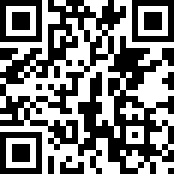 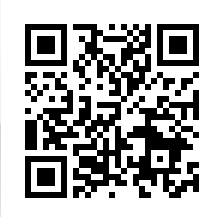 